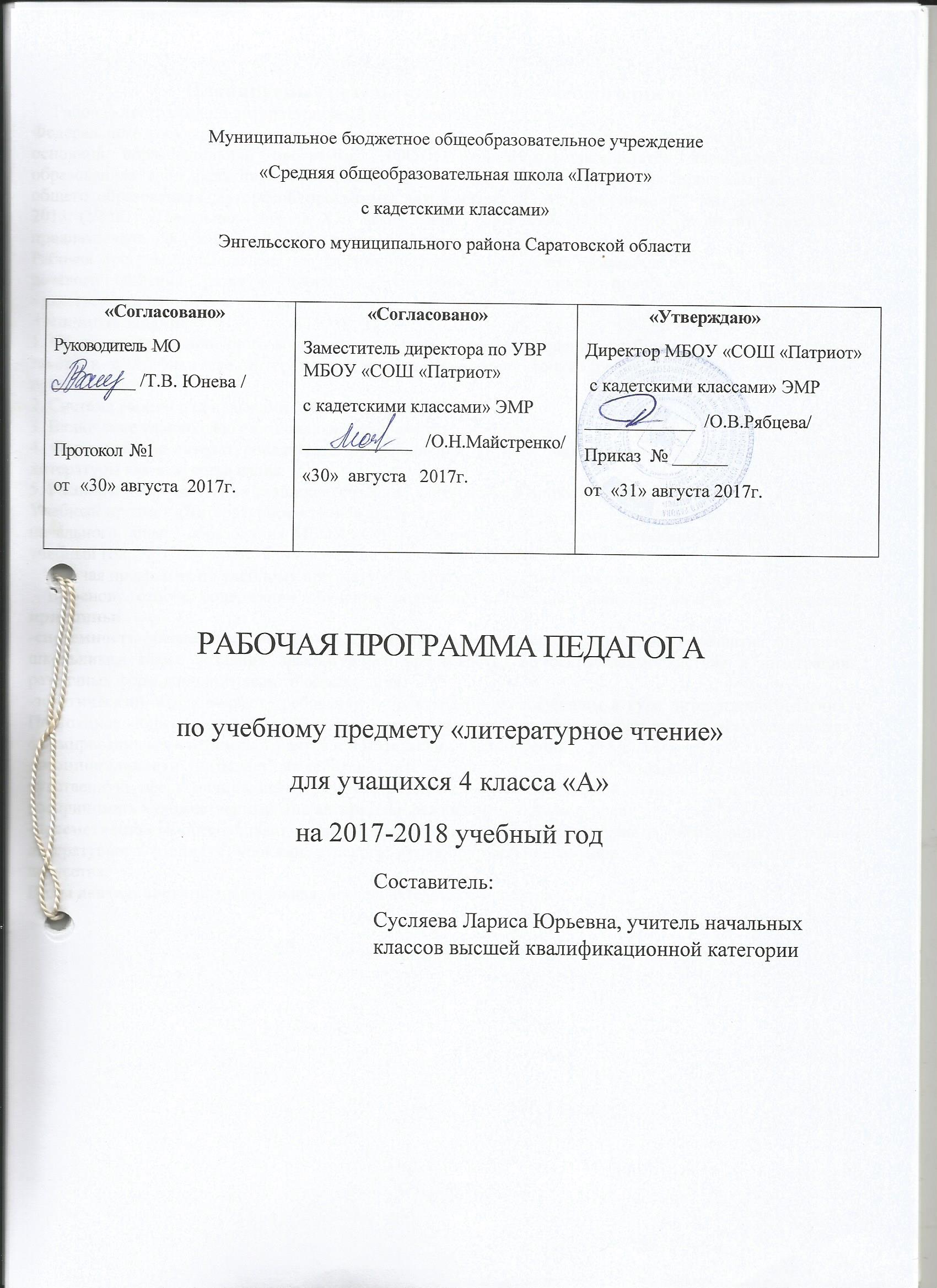 Планируемые результаты освоения учебного предметаРабочая программа по литературному чтению составлена на основе:Федерального государственного образовательного стандарта начального общего образования» (2009); основной образовательной программы НОО; «Планируемых результатов начального общего образования» (под редакцией Г.С.Ковалевой, О.Б.Логиновой); «Примерных программ начального общего образования» ;авторской программы для 4 класса Л. А. Ефросининой – М.: Вентана-Граф, 2013г.(УМК  «Начальная  школа XXI века»  под  редакцией  Н.Ф.  Виноградовой). Программа предназначена для учащихся 4 класса средней общеобразовательной школы.Рабочая программа направлена на достижение следующих целей: формирование высокой культуры речевого общения, развитие творческих способностей учащихся, приобщение их к духовно-нравственным ценностям. Основные задачи:1. Обеспечение полноценного восприятия литературного произведения, глубины понимания учащимся текста и специфики его литературной формы. Выявление точки зрения писателя, формирование позиции читателя.2. Система работы над навыками чтения.3. Включение учащихся в эмоционально-творческую деятельность в процессе чтения.4. Формирование литературоведческих представлений, которые необходимы школьнику для освоения литературы как искусства слова.5. Расширение круга чтения учащихся, создание «литературного пространства»,         Учебный предмет «Литературное чтение» является составляющей обязательной частью учебного плана начального общего образования МБОУ «СОШ «Патриот» с кадетскими классами» ЭМР на 2017-2018 учебный год.   Рабочая программа по учебному предмету «Литературное чтение» рассчитана на 3 часа в неделю.    В основу отбора содержания обучения положены следующие наиболее важные методические принципы:-системности-обеспечивает комплексное решение задач обучения, воспитания и развития младшего школьника,а также создания литературного пространства на основевзаимодействия и интеграции различных форм дополнительного образования;-эстетический-обусловливает требования к произведениям, вошедшим в курс литературного чтения. Постоянное общение школьников с лучшими образцами детской литературы создаёт условия для формирования их эстетического вкуса и читательских предпочтений;-эмоциональности-учитывает воздействие литературного произведения и книги на эмоционально-чувственную сферу начинающего читателя(развитие его эмоциональной отзывчивости, способности воспринимать художественный мир автора, сопереживание чувствам героев);-преемственности-обеспечивает связь разных уровней(этапов)литературного образования и уроков литературного чтения с уроками русского языка, окружающего мира, музыки, изобразительного искусства.Виды деятельности:познавательная, исследовательская, проектная.Ожидаемые образовательные результаты в рамках ФГОС Личностными результатами обучения учащихся являются:-внутренняя позиция школьника на уровне положительного отношения к школе, ориентации на содержательные моменты школьной действительности и принятия образца «хорошего ученика»;-широкая мотивационная основа учебной деятельности, включающая социальные, учебно-познавательные и внешние мотивы;-учебно-познавательный интерес к новому учебному материалу и способам решения новой задачи;-ориентация на понимание причин успеха в учебной деятельности, в том числе на самоанализ и самоконтроль результата, на анализ соответствия результатов требованиям конкретной задачи, на понимание оценок учителей, товарищей, родителей и других людей;-способность к оценке своей учебной деятельности;-основы гражданской идентичности, своей этнической принадлежности в форме осознания «Я» как члена семьи, представителя народа, гражданина России, чувства сопричастности и гордости за свою Родину, народ и историю, осознание ответственности человека за общее благополучие;-ориентация в нравственном содержании и смысле как собственных поступков, так и поступков окружающих людей;-знание основных моральных норм и ориентация на их выполнение;-развитие этических чувств — стыда, вины, совести как регуляторов морального поведения; понимание чувств других людей и сопереживание им;-установка на здоровый образ жизни;-основы экологической культуры: принятие ценности природного мира, готовность следовать в своей деятельности нормам природоохранного, нерасточительного,здоровьесберегающего поведения;-чувство прекрасного и эстетические чувства на основе знакомства с мировой и отечественной художественной культурой.Метапредметными результатами обучения являются:-внутренняя позиция обучающегося на уровне положительного отношения к образовательной организации, понимание необходимости учения, выраженного в преобладании учебно-познавательных мотивов и предпочтении социального способа оценки знаний;-выраженная устойчивая учебно-познавательная мотивация учения;-устойчивый учебно-познавательныйинтерес к новым общим способам решения задач;-адекватное понимание причин успешности/неуспешности учебной деятельности;-положительная адекватная дифференцированная самооценка на основе критерия успешности реализации социальной роли «хорошего ученика»;-компетентность в реализации основ гражданской идентичности в поступках и деятельности;-моральное сознание на конвенциональном уровне, способности к решению моральных дилемм на основе учёта позиций партнёров в общении, ориентации на их мотивы и чувства, устойчивое следование в поведении моральным нормам и этическим требованиям;-установка на здоровый образ жизни и реализации её в реальном поведении и поступках;-осознанное устойчивое эстетическое предпочтение и ориентация на искусство как значимую сферу человеческой жизни; -осознанное понимание чувств других людей и сопереживание им;-освоение начальных форм познавательной и личностной рефлексии;-использование знаково-символических средств представления информации для создания моделей изучаемых объектов и процессов, схем решения учебных и практических задач;-использование различных способов поиска, сбора, обработки, анализа, организации, передачи информации;-овладение логическими действиями сравнения, анализа, синтеза, обобщения, классификации;-готовность слушать собеседника и вести диалог;готовность признавать возможность существования различных точек зрения и права каждого иметь свою;изложение своего мнения и аргументация своей точки зрения и оценки событий;-готовность конструктивно разрешать конфликты посредством учёта интересов сторон и сотрудничества;-осуществлять констатирующий и предвосхищающий контроль по результату и по способу действия, актуальный контроль на уровне произвольного внимания;-самостоятельно оценивать правильность выполнения действия и вносить необходимые коррективы в исполнение как по ходу его реализации, так и в конце действия.Предметными результатами учащихся являются:Блок «Выпускник научится»:-осуществлять поиск необходимой информации для выполнения учебных заданий с использованием учебной литературы, энциклопедий, справочников (включая электронные, цифровые), в открытом информационном пространстве, в том числе контролируемом пространстве сети Интернет;-осуществлять запись (фиксацию) выборочной информации об окружающем мире и о себе самом, в том числе с помощью инструментов ИКТ;-использовать знаково-символические средства, в том числе модели (включая виртуальные) и схемы (включая концептуальные), для решения задач;     -проявлять познавательную инициативу в учебном сотрудничестве;-строить сообщения в устной и письменной форме;-ориентироваться на разнообразие способов решения задач;-основам смыслового восприятия художественных и познавательных текстов, выделять существенную информацию из сообщений разных видов (в первую очередь текстов);-осуществлять анализ объектов с выделением существенных и несущественных признаков;-осуществлять синтез как составление целого из частей;-проводить сравнение и классификацию по заданным критериям;-устанавливать причинно-следственные связи в изучаемом круге явлений;-строить рассуждения в форме связи простых суждений об объекте, его строении, свойствах и связях;-обобщать, т. е. осуществлять генерализацию и выведение общности для целого ряда или класса единичных объектов, на основе выделения сущностной связи;-осуществлять подведение под понятие на основе распознавания объектов, выделения существенных признаков и их синтеза;-устанавливать аналогии.Блок «Выпускник получит возможность научиться»:-осуществлять расширенный поиск информации с использованием ресурсов библиотек и сети Интернет;-записывать, фиксировать информацию об окружающем мире с помощью инструментов ИКТ;-создавать и преобразовывать модели и схемы;-осознанно и произвольно строить сообщения в устной и письменной форме;-осуществлять синтез как составление целого из частей, самостоятельно достраивая и восполняя недостающие компоненты;-осуществлять сравнение и классификацию, самостоятельно выбирая основания и критерии для указанных логических операций;-строить логическое рассуждение, включающее установление причинно-следственных связей.Содержание учебного  предметаАудирование (слушание)Восприятие на слух звучащей речи (высказывание собеседника, чтение различных текстов). Адекватное понимание содержания звучащей речи, умение отвечать на вопросы по содержанию услышанного произведения, определение последовательности событий, осознание цели речевого высказывания, умение задавать вопрос по услышанному учебному, научно-познавательному и художественному произведению.ЧтениеЧтение вслух. Установка на нормальный для  читающего темп беглости, позволяющий ему осознать текст. Соблюдение орфоэпических и интонационных норм чтения. Чтение предложений с интонационным выделением знаков препинания. Понимание смысловых особенностей разных по виду и типу текстов, передача их с помощью интонирования.Чтение про себя. Осознание смысла произведения при чтении про себя (доступных по объему и жанру произведений). Определение вида чтения (изучающее, ознакомительное, просмотровое, выборочное). Умение находить в тексте необходимую информацию. Понимание особенностей разных видов чтения: факта, описания, дополнения высказывания и др.Работа с разными видами текста. Общее представление о разных видах текста: художественных, учебных, научно-популярных – и их сравнение. Определение целей создания этих видов текста. Особенности фольклорного текста.Практическое освоение умения отличать текст от набора предложений. Прогнозирование содержания книги по ее названию и оформлению.Самостоятельное определение темы, главной мысли, структуры; деление текста на смысловые части, ихозаглавливание. Умение работать с разными видами информации.Участие в коллективном обсуждении: умение отвечать на вопросы, выступать по теме, слушать выступления товарищей, дополнять ответы по ходу беседы, используя текст. Привлечение справочных и иллюстративно-изобразительных материалов.Творческая деятельность обучающихся (на основе литературных произведений. Интерпретация текста литературного произведения в творческой деятельности учащихся: чтение по ролям, инсценирование, драматизация; устное словесное рисование, знакомство с различными способами работы с деформированным текстом и использование их (установление причинно-следственных связей, последовательности событий: соблюдение этапности в выполнении действий); изложение с элементами сочинения, создание собственного текста на основе художественного произведения (текст по аналогии), репродукций картин художников, по серии иллюстраций к произведению или на основе личного опыта.Межпредметные связи: русский язык,окружающий мир, музыка, изобразительное искусство.Широкий спектр педагогических технологий даёт возможность педагогу продуктивно использовать учебное время и добиваться высоких результатов обучения учащихся технологии:личностно-ориентированного обучения; проблемного обучения; проектной деятельности; исследовательской деятельности; игровой деятельности, дифференцированного обучения; здоровьесберегающие.Формы организации учебного процесса Формы организации познавательной деятельности учащихся: индивидуальный, групповой, фронтальный.Методы обучения: проблемный, частично-поисковый, контроля (самоконтроль, самооценка), словесный, практический, наглядно-демонстративный.К учебнику разработаны рабочие тетради с печатной основой 4 кл. Ефросинина Л.А.
Содержание учебного предмета «Литературное чтение»(3ч в неделю)УМК Ефросинина, Л. А., Оморокова, М. И. Литературное чтение: 4 класс, в 2 ч. Ч. 1, 2.– М.: Вентана-Граф, 2014;Ефросинина Л.А. Литературное чтение: хрестоматия.Темы  проектов, исследовательских  работ.Тематическое планированиепо литературному чтению (3 часа в неделю)УМК Ефросинина Л.А. Литературное чтение.Ефросинина Л.А. Хрестоматия.Информационно – методическое обеспечениепо литературному чтениюЛитература для учителя:Рабочие тетради Ефросинина Л.А.  Литературное чтение в начальной школе для учащихся общеобразовательных учреждений. –. – М.: Вентана-Граф, 2015. методическое пособие – М: Вентана-Граф, 2015 г.	Контрольные работы, тесты, литературные диктанты, тесты для проверки навыков чтения, диагностические задания: в 2 ч. Ч. 2.- М.: Вентана – Граф, 2012.Литература для учащихся:Л. Е. Ефросинина «Литературное чтение» 4 класс в 2-х ч. -  М.: «Вентана-Граф»; Ефросинина Л. А.Хрестоматия по литературному чтению. 4кл. в 2 ч. – М.: Вентана-Граф, 2013.Рабочие тетради: Л. А. Ефросинина «Литературное чтение 4 класс» - М: «Вентана-Граф».Учебная хрестоматия для учащихся 4 класса в 2 частях /авторы  Л. А. Ефросинина,М. И. Оморокова. – 4 издание, - М.: Вентана-Граф.Перечень электронных образовательных ресурсов:http://www.openworld.ru Ежемесячный научно методический журнал "Начальная школа»http://www.proshkolu.ru Бесплатный школьный портал все школы России.http://www.rusedu.ru Раздел начальная школа: Архив учебных программ.http://trudovik.ucoz.ua материалы для уроков учителю начальных классовhttp://www.uroki.net бесплатное поурочное планирование, сценарии, разработки уроков, http://www.4stupeni.ru сайт для учителей начальных классов№ п/пТематический блокКол-во часовРазделыРазделыРазделы1. Произведения фольклора. Сказки, легенды, былины, героические песни.92. Басни. Русские баснописцы53.Произведения В.А.Жуковского44.Произведения А.С. Пушкина35.Произведения М.Ю.Лермонтова36.Произведения П.П. Ершова37.Произведения В.М.Гаршина48.Произведения русских писателей о детях 59Произведения зарубежных писателей.710В мире книг611Произведения Л.Н.Толстого 712Стихи А.А.Блока413Стихи К.Д.Бальмонта414Произведения А.И.Куприна415Стихи И.А.Бунина316Произведения С.Я.Маршака817Стихи Н.А.Заболоцкого 318Произведения о детях войны.419Стих Н.М.Рубцова 320Произведения С.В.Михалкова121Юмористические произведения о детях и для детей222Очерки.523Приключения. Путешествия. Фантастика7Всего:102ч.Практическая частьПрактическая частьПрактическая частьПроверочная работаПроверочная работа2Комплексная контрольная работаКомплексная контрольная работа2Литературный диктантЛитературный диктант4НаизустьНаизусть15ТестыТесты4№  п/пТема  проекта, исследовательской  работыСроки  реализации1. Проект  « Сундучок  моей  бабушки»  по  теме                «Произведения  фольклора»2.Исследовательский  проект  «А  вот  о  том, что  в  баснях  говорят…» по  теме  «Басни»3.Информационный  проект  «Удивительный  мир   сказок  Пушкина»  по  теме  «Произведения  Пушкина»4.Информационный  проект  «Детям  о  детях»  по  теме  «Произведения  русских  писателей  о  детях»5.Проект  « Маршак – сказочник, поэт, драматург, переводчик»  по  теме «Произведения  С.Я.Маршака»6.Социальный  проект « О  детях  войны»  по  теме  «  Произведения  о  детях  войны»№ урокаНаименование тем  уроковКол-во час.Дата  проведенияКорректировкаДень Знаний1Произведения фольклора.Малые жанры фольклора. Повторение.Дополнительное чтение: крупицы народной мудрости.Проект  « Сундучок  моей  бабушки»  по  теме «Произведения  фольклора»1Волшебные сказки. Сказка «Иван-царевич и Серый волк».1Волшебные сказки. Дополнительное чтение.Сказка. «Марья Моревна».1Сказочные и былинные герои. Былина «ВолхВсеславович».Дополнительно  чтение.Былины. «Вольга Святославович ».1Народные легенды. «Легенда о граде Китеже», «Легенда о покорении Сибири Ермаком».1Героическая народная  песня. «Кузьма Минин и Дмитрий Пожарский во главе ополчения».1Героические народные песни. Дополнительное чтение. «Русская земля», «Суворов приказывает армии переплыть море».1Книги с былинами и легендами .1Басни. Русские баснописцы. И.А.Крылов. «Стрекоза и Муравей» (наизусть).Басни И.И. Хемницер, «Стрекоза».Л.Н. Толстой. «Стрекоза и муравьи».1И.И. Хемницер «Друзья» .  Дополнительное чтение И.А.Крылов «Крестьянин  в беде»1Русские баснописцы.А.Измайлов «Кукушка». Дополнительное чтение А.Е.Измайлова «Лестница»1И.А.Крылов. «Мартышка и очки», «Квартет» (наизусть).1Дополнительное чтение. И.А.Крылов. «Осёл и соловей»,С.В.Михалков о Крылове.Исследовательский  проект«А  вот  о  том, что  в  баснях  говорят…» по  теме  «Басни»1И.Дмитриев «Муха». Дополнительное чтение «Петух, кот и мышонок». Обобщение по теме «Басни)1Стихотворения В.А.Жуковского.В.А.Жуковский. «Песня» (наизусть), «Ночь».Дополнительное чтение. В.А.Жуковский. «Загадки», «Вечер»1Волшебные сказки в стихах.  В.А.Жуковский. Сказка. «Спящая царевна».1Слушание и работа с книгами. Дополнительное чтение В.А.Жуковский.  «Сказка о царе Берендее…».1Урок-обощение. «Проверьте себя».  Сформированность учебной и читательской деятельности (тестовая работа )1Произведение А.С.Пушкина. «Осень».(наизусть). Дополнительное чтение    Г.Волков «Удивительный Александр Сергеевич»,1Стихи А.С.Пушкин «Зимняя дорога» (наизусть),  «И.И.Пущину» .Дополнительное чтение. А.С.Пушкин  «Песнь о  вещем Олеге», «Вещий Олег» (отрывок из повести)1И.И.Пущин  «Записки о Пушкине» (отрывок)Воспоминания об А.С.Пушкине. «Из воспоминаний В.И.Даля». Дополнительное чтение А.С.Пушкина «Сказка о золотом петушке». Информационный  проект  «Удивительный  мир   сказок  Пушкина»  по  теме  «Произведения  Пушкина»1Стихи М.Ю.Лермонтова. М.Ю.Лермонтов. «Москва, Москва…»,Стихи М.Ю.Лермонтова «Парус» (наизусть)1 Стихи М.Ю.Лермонтова о природе. «Горные вершины»,Стихи М.Ю.Лермонтова о природе. «Утёс». (наизусть)Литературный диктант1Дополнительное  чтение. М.Ю.Лермонтов. Сказка. «Ашик-Кериб».1Книги-справочники о М.Ю.Лермонтове. Дополнительное чтение. М.Ю.Лермонтов. «Казачья колыбельная песня».Стихи П.П.Ершова.1П. Ершов. «Кто он?». (наизусть). Волшебные сказки. П. Ершов. «Конёк-Горбунок».1Волшебные сказки. П. Ершов. «Конёк-Горбунок»1Авторские сказки. В.М.Гаршин. «Лягушка-путешественница».1Дополнительное  чтение. В.Гаршин. «Сказка о жабе и розе»,1Повторение литературных сказок.1Произведения  о детях. Н.Г.Гарин-Михайловский «Старый колодец» глава из повести «Детство Тёмы».1Н.Г.Гарин-Михайловский «Старый колодец» глава из повести «Детство Тёмы».1Дети-герои произведений русских писателей. Дополнительное чтение. К.М.Станюкович. «Максимка».1Произведения русских писателей о детях. Дополнительное чтение.Д.Н.Мамин-Сибиряк. «Вертел».Информационный  проект  «Детям  о  детях»  по  теме  «Произведения  русских  писателей  о  детях»1Произведения русских писателей о детях.  Урок-обобщение «Проверьте себя»1Произведения зарубежных писателей о детяхВ.Гюго. «Козетта».1Марк Твен. «Приключения Тома Сойера»  (отдельные главы)Дополнительное чтение.1 и 2 главы М. Твен. «Приключения Гекльберри Финна»1Сказки зарубежных писателей. Х.К.Андерсен. «Дикие лебеди».1Дополнительное чтение. Х.К. Андерсен. «Самое невероятное».Дополнительное чтение Н.Г. Паустовский. «Великий сказочник».1Книги сказок Х.К.Андерсена. «Дети года». Книги Х.К.Андерсена.Дополнительное чтение  «Девочка со спичками»  1Обобщение по теме «Поэты и писатели XIX века».Сформированность учебной и читательской деятельности (тестовая работа)1Библия. Книга книг. Детская Библия.Дополнительное чтение. Библейские предания. «Блудный сын», «Суд Соломона».1Мифы Древней Греции. Дополнительное  чтение. Древнегреческие мифы «Арион». «Дедал  и Икар».1Мифы народов мира. Дополнительное  чтение.Славянский миф. «Ярило-Солнце».Древнеиндийский миф. «Творение».Древнеиндийский миф «Создание ночи».123.12Мифы народов мира. Древнекитайский миф «Подвиги стрелка И».Обобщение по теме «Мифы народов мира».1Летописные книги Древней Руси. «О Князе Владимире». Похвала книгам. «ДеятельностьЯрослава», «Поучение Владимира Мономаха детям». (отрывок из «Поесть временных лет»)1Книги Древней Руси. Первая славянская Азбука.Дополнительное чтение. «Повесть о Константине и Мефодии, «Наставления Ярослава Мудрого», «Повесть о Никите Кожемяке».1Повторение изученных произведений Л.Н.Толстого. Дополнительное чтение  «Воспоминания Л.Н.Толстого»1Художественные рассказы Л.Н.Толстого. «Акула».Авторские сказки. Л.Н.Толстой «Два брата»1Басни Л.Н.Толстого  «Мужик и Водяной». (наизусть)1Научно-популярные рассказы. Л.Н.Толстой «Черепаха»  1Художественные рассказы. Л.Н.Толстой «Русак» (наиз.)1Былины. Л.Н.Толстой «Святогор-богатырь»1Дополнительное чтение. Народная былина «Святогор».Обобщение «Проверьте себя»1Стихотворения о Родине. А.А.Блок «Россия».Дополнительное чтение. Песня-слава  «Русская Земля»1Стихотворения А.А.Блока. «Рождество»Дополнительное чтение. А.А.Блок «На поле Куликовом». Книги стихов русских поэтов.1Стихотворения о Родине, о природе. К.Д.Бальмонт «Россия»1Стихотворения о Родине, о природе. К.Д.Бальмонт «К зиме» (наиз.), «Россия», «Как я пишу стихи».1Стихотворения о природе. К.Д. Бальмонт «Снежинка».К.Д. Бальмонт «Камыши»1«Сказочные» стихотворения. К.Д. Бальмонт «У чудищ»(наизусть),Дополнительное чтение. К.Д. Бальмонт.  «Русский язык», «Золотая рыбка».1Рассказы о животных. И.А.Куприн «Скворцы»Творческая работа «Скворцы прилетели»1Рассказы о животных. И.А.Куприн «Скворцы».1Сказки и легенды русских писателей. Дополнительное чтение. А.И. Куприн. «Четверо нищих». 1Очерки и воспоминания. Дополнительное чтение. А.И.Куприн «Памяти  А.П.Чехова» . Книжная полка «Произведения  русских писателей для детей»1Произведения о животных. Дополнительное чтение. Сетон-Томпсон «Виннипегский волк».1Книги о животных.В.Песков. «В гостях у Сетон-Томпсона».1Стихотворения И.А.Бунина. «Гаснет вечер…», «Детство»  «Листопад» (отрывок.наизусть).1Дополнительное чтение. К.И.Чуковский. «Николай Алексеевич Некрасов». Книги-сборники стихов русских поэтов.1Обобщение по теме «Поэты и писатели XX века». Рубрика «Проверьте себя».Литературный диктант.1Произведения С.Я. Маршака. «Словарь» (наиз.).Дополнительное чтение. С.Я. Маршак. «Загадки», «Зелёная застава».1С.Я. Маршак.Пьеса-сказка «Двенадцать месяцев».1Дополнительное чтение. Пьеса «Сказка про козла».1Маршак-переводчик. Р. Бёрнс «В горах моё сердце». (наизусть)1Дополнительное чтение.С.Я. Маршак. «Ледяной остров»Проект  « Маршак – сказочник, поэт, драматург, переводчик»  по  теме «Произведения  С.Я.Маршака»1Комплексная  контрольная работа.1Стихотворения для детей Н.А.Заболоцкий. «Детство» (наиз.). «Лебедь в зоопарке».1Дополнительно  чтение.Н.А.Заболоцкий. «Весна в лесу».1Дополнительное чтение.Произведения о детях войны. В.П.Катаев. «Сын полка» (из 1 и 4 главы, из 6 и 9 главы)1Произведения о детях войны. Дополнительное  чтение.К. Симонов. «Сын артиллериста».1Книги о детях войны. Детские журналы и газеты. Социальный  проект « О  детях  войны»  по  теме  «  Произведения  о  детях  войны»1Стихотворения о  родной природе.  Н.М.Рубцов. «Берёзы», «Тихая моя родина», (наиз. по выбору)1Дополнительное  чтение.Н.М.Рубцов. «Ласточка».«Любовь к родине или Путешествие воробья».1Произведения о Родине. А.П.Платонов «Неизвестный цветок». Рубрика «Проверьте себя».1Произведения писателей второй половины XX века.Произведения С.В.Михалкова.С.В.Михалков. «Школа».1Слушание и работа в детскими и книгами.С.В.Михалков «Хижина дяди Тома».Дополнительное чтение. С.В.Михалков. «Как бы жили мы без книг?»1Басни С.В.Михалкова  «Зеркало».Дополнительное чтение С.В.Михалков.,  «Чужая беда». «Любитель книг».1Произведения писателей второй половины XX века. Дополнительное чтение.Книги С.В.Михалкова. «Как старик корову продавал»1Юмористические произведения о детях и для детей.Н.Носов. «Федина задача».И.Л.Гамзакова. «Страдания»1Дополнительноечтение. В.Драгунский. «Тайное становится явным».М.Горький. «Пепе»1Очерки о Родине. И.С.Соколов-Микитов. «Родина». Дополнительное чтение.М. Шолохов. «Любимая мать-отчизна»1Очерки о людях. Н.С.Шер. «Картины-сказки». Дополнительное чтение. М.Горький «О сказках».1Тематическое разнообразие  очерков. А.Куприн. «Сказки Пушкина».Дополнительное чтение. Р. Сеф. «О стихах Джона Чиарди».Литературный диктант1Обобщение по теме «Юмористические произведения.  Очерки». Дополнительное чтение. Ю. Яковлев «Право на жизнь».1В мире фантастики и приключений.Н.П. Вагнер «Фея Фантаста»1В мире фантастики и приключений. Произведения Н.П. Вагнера.  «Берёза». Книга Н.П.Вагнера  «Сказки Кота-Мурлыки»1В мире фантастики и приключений. Дополнительное чтение.Н.П. Вагнер «Сказка».Сформированность учебной и читательской деятельности (тестовая работа)1В мире фантастики и приключений. Дополнительное чтение. Н.П.Вагнер «Руф иРуфина».1В мире фантастики и приключений. Приключенческая литература. Дж. Свифт «Гулливер в стране лилипутов».1В мире фантастики и приключений. Дополнительное чтение.   В. Вересаев. «Легенда», «Звезда». Н.П.  Найдёнова «Мой друг».  М.Горький «О книгах».1